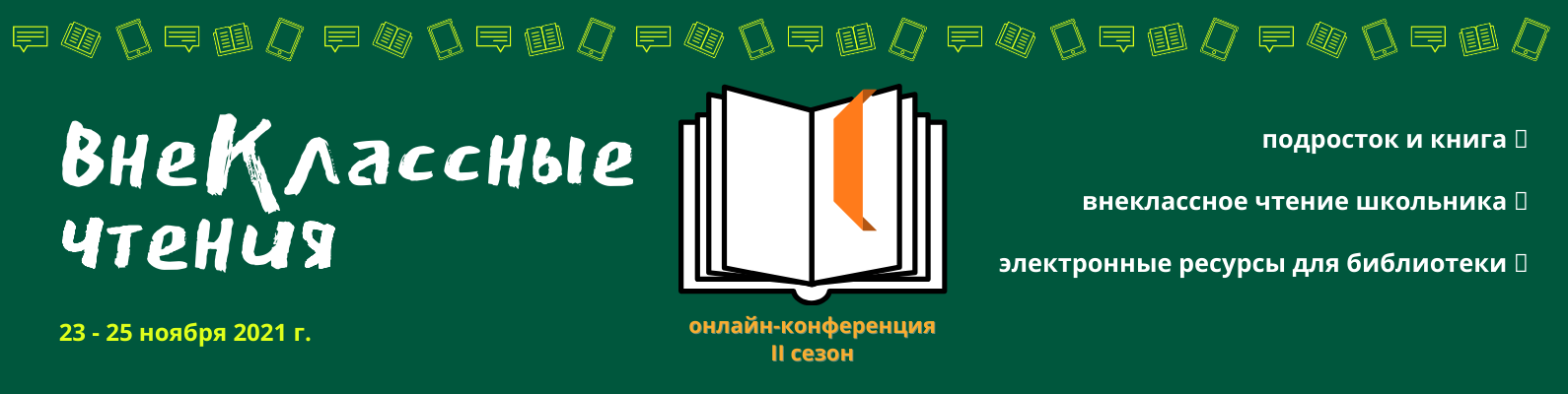 Дорогие друзья и коллеги!

Приглашаем вас принять участие в нашей новой бесплатной онлайн-конференции "ВнеКлассные чтения" с 23 по 25 ноября 2021 г. 

Организаторы и партнеры конференции
Русская школьная библиотечная ассоциация (РШБА)
Русская Ассоциация Чтения (РАЧ)
Издательство Direct-Media
Электронный журнал "Чтение детям"

Темы и вопросы конференции
1. Внеклассное чтение
специальная программа для библиотекарей и специалистов по чтению,
книжных блогеров, методистов, педагогов и психологов, родителей

2. Подросток и книгаКлассическая и современная популярная литература для подростковНечитающие подростки: как увлечь чтениемКакие темы и жанры интересны современным подросткамПоэзия и подросткиТворческие встречи с писателями3. Электронные ресурсы для библиотекиЧтение с экрана vs чтение с листа: большая разница!Электронные форматы в школеЭлектронные ресурсы для школьной библиотекиКниги с дополненной реальностью: фантастика или реальность?Что будет на конференциитри дня профессионального общения со спикерами и коллегами на самой конференции и в telegram-чате конференцииинтереснейшие выступленияполезные мастер-классытеплые творческие встречи с любимыми писателямиСпикеры конференции
Эдуард Веркин (писатель), Евгения Гюнтер (издательство "Пешком в историю"), Татьяна Жукова (РШБА), Марина Кадетова (издательство "КомпасГид"), Павел Каллиников ("Директ-Академия"), Екатерина Кудрявцева (Международного методсовета по многоязычию и межкультурной коммуникации), Наталья Кулибина (Государственный институт русского языка им. А.С. Пушкина), Марина Минаева (издательство "Детская и юношеская книга"), Марина Орешко (блог "Роза ветров. Север"), Татьяна Пантюхова (Библиотека имени К.Д. Ушинского), Наталья Песчанская (издательство "Детская и юношеская книга"), Светлана Прутченкова (Педагогическое конструкторское бюро), Светлана Рахманова (издательство "Вакоша"), Евгений Рудашевский (писатель), Марина Соловей (издательство "Русское слово"), Анна Чебарь (издательство "Аквилегия-М"), Мария Черняк (РГПУ им. А.И. Герцена), Владимир Шаталин (издательство "Детская и юношеская книга"), Наталья Эйхвальд (издательство "Пять четвертей") и др.

Зарегистрироваться на конференцию и посмотреть темы выступлений спикеров можно на странице конференции:
http://bookconf.ru/vneklassny_read